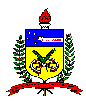 UFSC-CFH-PPGPSOLICITAÇÃO DE DEFESA PÚBLICADOUTORADOPREENCHER COM LETRA LEGÍVELNome do(a) Aluno (a):________________________________________________________________Matrícula _______________ Bolsista (  ) SIM NÃO ( )  Tipo de bolsa/órgão financiador____________Área de Concentração _________________________________________________________________Data da defesa: ________/________/_________ - _________________- feiraHorário: ________Local (Providenciado pelo/a interessado/a) _________________________________Título (Com letra de forma): _______________________________________________________________________________________________________________________________________________________________________________________________________________________________________________________________________________________________________________OrientaçõesSubmissão e Publicação de Artigo (Art. 60 do regimento do PPGP/2017):Ao solicitar a defesa da tese, o/a aluno/a deve comprovar (ANEXAR 1ª página): Comprovante de publicação ou aceite no prelo de 01 (um) artigo científico;Comprovante de aceite ou de submissão de artigo científico em revista brasileira com avaliação Qualis/CAPES A1, A2, B1 ou B2, ou em revista estrangeira indexada, e/ou 1 (um) livro (capa e ficha catalográfica), e/ou capítulo de livro (primeira folha do capítulo e ficha catalográfica do livro) publicado por editora com conselho editorial e ISBN, sendo todos esses produtos intelectuais realizados no decorrer do curso, relacionados à temática da tese e em coautoria com o orientador.A Composição da Banca Examinadora (Art. 63 do regimento do PPGP/2017):Será constituída por, no mínimo, três membros examinadores titulares, sendo ao menos um deles externos à Universidade. Todos devem ser vinculados a programa de Pós Graduação. A banca deverá contar com dois examinadores suplentes, sendo um deles vinculado ao PPGP.Examinador Externo à UFSC,  informar  CPF  e  E-mail: ______________________________________________________________________________________________________________________________________________________________________________Professor/a Externo/a que “NÃO seja Servidor Federal”   e receberá fomento da  UFSC, encaminhar  para o e-mail (ppgpsi@contato.ufsc.br ) do PPGP Documento de Identificação digitalizado  e  link do Currículo Lattes resumido. PREENCHER COM LETRA LEGÍVELBanca Examinadora – Doutorado  Confirmo que o/a doutorando/a cumpriu os requisitos referidos no Art.60 a 62, do Regimento do Programa com vigência a partir de 2017, de comprovação de publicação e submissão de artigo científico, assim como seu Currículo Lattes está devidamente atualizado, estando apta/o para a defesa.			  _________________________________________				         Assinatura do Orientador(a)		Florianópolis, ____/____/_____________________________________________________________	Se for o caso, PREENCHER E/OU ANEXAR________________PASSAGEM (Para apenas um membro externo): Fornecer sugestão, com o trecho, data vinda e volta e os horários, número do voo para que o PPGP providencie a reserva e compra definitiva. Após a compra, alterações e ônus serão por conta do interessado.DADOS BANCÁRIOS PARA PAGAMENTO DE DIÁRIAS:Banco:                          Agencia:                       Nº Conta Corrente:              NOME COMPLETO E CORRETO     Programa e Instituição  Membros              PPGP - UFSCOrientador(a)Coorientador(a)              PPGP - UFSCExaminador(a)Interno/aExaminador(a) (Interno ou Externo)Examinador(a) Externo/aSuplente (Examinador(a)Interno/a)Suplente (Examinador(a) Externo/a)